Институт мировой литературы им. А.М. Горького РАНОтдел русской литературы конца XIX — начала ХХ в., Отдел русской классической литературы,Отдел новейшей русской литературы и литературы русского зарубежья, Отдел классических литератур Запада и сравнительного литературоведения,Совет молодых ученыхФНКЦ РР санаторий «Узкое»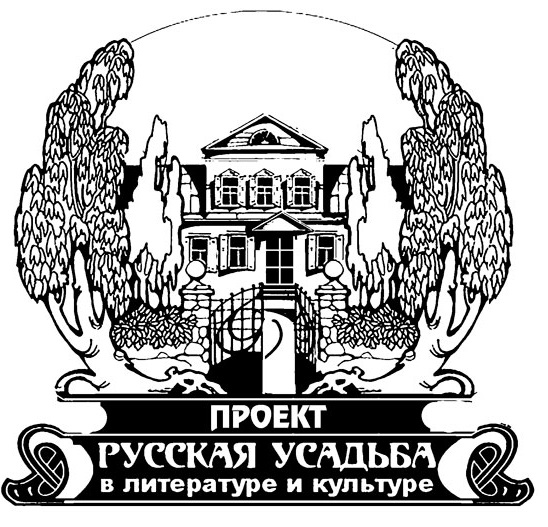 Выездной семинарПроблемы тезауруса «усадебных» исследованийв российском и зарубежном литературоведении – 2Финансовая поддержка Российского научного фонда (проект № 18-18-00129)26 декабря 2018 годаПРОГРАММА15.00 – 16.30Н.А. Ёхина (ФНКЦ РР санаторий «Узкое»). Лекция-экскурсия по парку и интерьерам усадьбы князей Трубецких Узкое 17.00 –18.40Доклады(Регламент: доклад – 15 минут, обсуждение доклада – 5 минут)С.В. Сапожков (МПГУ) «Усадьба – имение – поместье» в тезаурусе А.П. ЧеховаЕ.В. Глухова (ИМЛИ РАН). «Неомифологический топос» и «усадебный топос»: соотношение категорийП.А. Ворон (ИМЛИ РАН). «Усадебный текст» и советская коммуна: новые коннотации Г.А. Велигорский (ИМЛИ РАН). Русская усадьба, английское estate: развернутое сопоставление Е.В. Кузнецова (ИМЛИ РАН). «Поэтосфера» русской усадьбы: особенности значения и функционирования термина.18.40 – 19.00Презентации (Регламент: презентация – 5 минут, обсуждение плана-проспекта – 5 минут)О.А. Богданова (ИМЛИ РАН) Презентация плана-проспекта монографии по теме проекта «Усадьба и дача в русской литературе XIX-XXI вв.: мифология, поэтика, динамика» М.В. Скороходов (ИМЛИ РАН) Презентация плана-проспекта монографии по теме проекта «Помещичья усадьба в русской литературе конца XIX – первой трети XX в.: междисциплинарный подход»Посещение мероприятия возможно по заранее подготовленным спискам, количество мест ограниченоАдрес: ФНКЦ РР санаторий «Узкое»Москва, ул. Профсоюзная, д.123А, стр. 14Проезд: от станции метро «Беляево» автобус № 49 (расписание есть в Интернете) до остановки «Санаторий Узкое» (21 мин.); от станции метро «Ясенево» троллейбус № 85, маршрутные микроавтобусы № 330, 977 до остановки «Спортбаза Узкое» (10 мин.). От остановки идти вверх по направлению к храму, КПП находится на площадке перед храмом. Советуем ехать от станции метро «Беляево» (к/ст) на автобусе № 49 в 14.15. Прибытие в Узкое – 14.36. Место сбора группы – площадка перед храмом недалеко от КПП. С учетом пути от остановки успеете к началу экскурсии, которую проведет для нас заместитель руководителя санатория «Узкое» к.и.н. Наталья Александровна Ёхина (тел.  8-915-072-71-93).Со всеми вопросами просьба обращаться к ответственному за проведение семинара О.А. Богдановой olgabogda@yandex.ru 